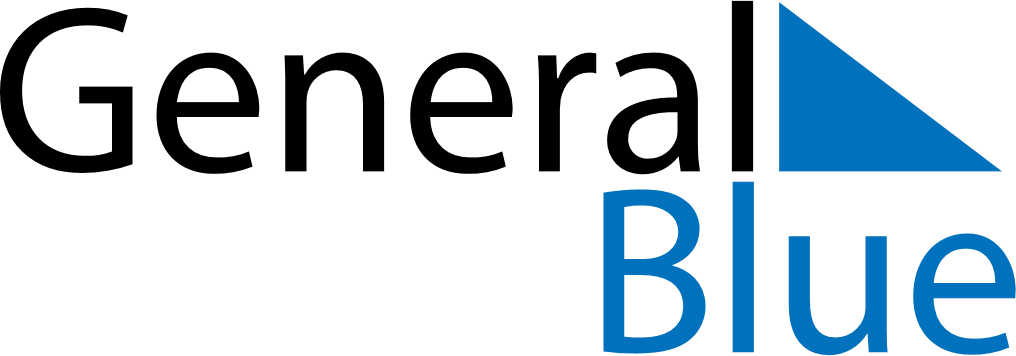 May 2024May 2024May 2024May 2024May 2024May 2024Verdal, Trondelag, NorwayVerdal, Trondelag, NorwayVerdal, Trondelag, NorwayVerdal, Trondelag, NorwayVerdal, Trondelag, NorwayVerdal, Trondelag, NorwaySunday Monday Tuesday Wednesday Thursday Friday Saturday 1 2 3 4 Sunrise: 4:48 AM Sunset: 9:34 PM Daylight: 16 hours and 46 minutes. Sunrise: 4:44 AM Sunset: 9:37 PM Daylight: 16 hours and 52 minutes. Sunrise: 4:41 AM Sunset: 9:40 PM Daylight: 16 hours and 59 minutes. Sunrise: 4:37 AM Sunset: 9:43 PM Daylight: 17 hours and 5 minutes. 5 6 7 8 9 10 11 Sunrise: 4:34 AM Sunset: 9:46 PM Daylight: 17 hours and 12 minutes. Sunrise: 4:31 AM Sunset: 9:50 PM Daylight: 17 hours and 18 minutes. Sunrise: 4:28 AM Sunset: 9:53 PM Daylight: 17 hours and 25 minutes. Sunrise: 4:24 AM Sunset: 9:56 PM Daylight: 17 hours and 31 minutes. Sunrise: 4:21 AM Sunset: 9:59 PM Daylight: 17 hours and 38 minutes. Sunrise: 4:18 AM Sunset: 10:02 PM Daylight: 17 hours and 44 minutes. Sunrise: 4:15 AM Sunset: 10:05 PM Daylight: 17 hours and 50 minutes. 12 13 14 15 16 17 18 Sunrise: 4:11 AM Sunset: 10:09 PM Daylight: 17 hours and 57 minutes. Sunrise: 4:08 AM Sunset: 10:12 PM Daylight: 18 hours and 3 minutes. Sunrise: 4:05 AM Sunset: 10:15 PM Daylight: 18 hours and 9 minutes. Sunrise: 4:02 AM Sunset: 10:18 PM Daylight: 18 hours and 16 minutes. Sunrise: 3:59 AM Sunset: 10:21 PM Daylight: 18 hours and 22 minutes. Sunrise: 3:56 AM Sunset: 10:24 PM Daylight: 18 hours and 28 minutes. Sunrise: 3:53 AM Sunset: 10:28 PM Daylight: 18 hours and 34 minutes. 19 20 21 22 23 24 25 Sunrise: 3:50 AM Sunset: 10:31 PM Daylight: 18 hours and 41 minutes. Sunrise: 3:47 AM Sunset: 10:34 PM Daylight: 18 hours and 47 minutes. Sunrise: 3:44 AM Sunset: 10:37 PM Daylight: 18 hours and 53 minutes. Sunrise: 3:41 AM Sunset: 10:40 PM Daylight: 18 hours and 59 minutes. Sunrise: 3:38 AM Sunset: 10:43 PM Daylight: 19 hours and 5 minutes. Sunrise: 3:35 AM Sunset: 10:46 PM Daylight: 19 hours and 11 minutes. Sunrise: 3:32 AM Sunset: 10:49 PM Daylight: 19 hours and 16 minutes. 26 27 28 29 30 31 Sunrise: 3:29 AM Sunset: 10:52 PM Daylight: 19 hours and 22 minutes. Sunrise: 3:27 AM Sunset: 10:55 PM Daylight: 19 hours and 28 minutes. Sunrise: 3:24 AM Sunset: 10:58 PM Daylight: 19 hours and 33 minutes. Sunrise: 3:21 AM Sunset: 11:01 PM Daylight: 19 hours and 39 minutes. Sunrise: 3:19 AM Sunset: 11:03 PM Daylight: 19 hours and 44 minutes. Sunrise: 3:16 AM Sunset: 11:06 PM Daylight: 19 hours and 49 minutes. 